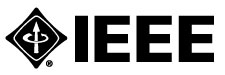  	            The 46th International Carnahan Conference on Security Technology 				                  (ICCST)                            		            16-18 October 2012                                                          Boston, Massachusetts USA                                                          Conference RegistrationRegistrant(s) Information (Please print clearly) * Indicates a Required Field____________________________________________________________________________________________________________*Last/Family/Surname					 	*First/Given Name____________________________________________________________________________________________________________*Organization				 	____________________________________________________________________________________________________________*Address (line 1)					 		*Address (line 2)____________________________________________________________________________________________________________*City				U.S. State/Canadian Province		*Postal /Zip Code			*Country/Region____________________________________________________________________________________________________________*Primary Contact #							*Fax #____________________________________________________________________________________________________________*Email (A valid email address is required to receive confirmation)           Additional Email (A registration confirmation will be forwarded to the address (es) entered)		                                            ____________________________________________________________________________________________________________Emergency Contact 						Emergency Contact Number	 REGISTRATION FEES IEEE Member Number _______________  GENERAL REGISTRATIONFull Registration			 On/Before 31 August	      After 31 August/Onsite RG01-IEEE Member 			 US$600			US$700		 RG02-Non-Member			 US$785			US$885 			 RG03-Student* 			 US$175			US$250	 RG04-Executive Committee		 US$600			US$600					      On/Before 31 July RG05-Speaker/Primary Authors		 US$600			*Attention STUDENTS:  You must fax or email us  verification of your full-time graduate or undergraduate student status (copy of school ID or letter from department head or IEEE Student Membership card/number) in order to register as a Student.  FAX: 732-465-6447; Email: iccstreg@ieee.org.Registration includes: Admission to all sessions, registration reception on Monday evening, breakfast on Tuesday, Wednesday, and Thursday, lunch Tuesday and Wednesday, banquet Wednesday, coffee breaks, and one digital copy of conference proceedings.AUTHOR REGISTRATION 			All authors/speakers must register by 31 July, 2012.  Maximum number of pages is ten pages per paper. Each paper must have one presenting author registered per paper accepted, and to be published.  Additional papers submitted under the same author (or speaker) are to pay a reduced fee of US$250 per paper.  If needed, please include the cost listed under the additional items below. Paper Number (s) _____________________________________ 	(1)2012 ICCST  							Attendee Name___________________________________ I have special needs (Select if applicable) 􀀀Wheel Chair access 􀀀Audio 􀀀OtherDietary Needs ______________________________________          (Please list the foods you cannot eat (e.g., fish, dairy, meat,etc.)How did you hear about 2012 ICCST?  ____________________________________________________________________________________                  	    			ExplanationMain reason for registering: (Select if applicable) 􀀀 Author 􀀀 Presenter 􀀀 Attending Sessions 􀀀 Session Chair 􀀀 Networking with other Attendees Other __________________________________________________		 Is this your first time attending? 􀀀Yes 􀀀No                  	    ExplanationPURCHASE ADDITIONAL ITEMS Please note: Once you complete your registration online, if  you need to update your record to add any additional items or make any changes, please contact IEEE Registration directly at +1 800 810 4333 (US & Canada) or + 1732 465-7810 (Outside US) or by email at: iccstreg@ieee.org.Banquet Ticket – Wednesday evening – US$80						Qty   ________	 US$ ___________________Printed Copy of Proceedings – US$75							Qty   ________	 US $ __________________ Additional Paper Charge – US$250 for each additional paper				Qty   ________	 US$ ___________________ Golf Tournament - Monday 15 October - US$65		 				Qty   ________	 US$ ___________________ (Course fee, cart, practice range and prizes) Start time 9:00am Payment by Wire Transfer/Purchase Orders – US$20							 US $ __________________        Registration Total        	              Additional Items	                 Total Remittance        US$_________________          + US$_______________         =	US$_________________Cancellation Policy4All refund/cancellation requests must be provided in writing and received by 14 September 2012.  There will be an administrative fee of US$100 deducted from each refund. No refunds will be issued after 14 September, 2012. Please submit all cancellation/refund requests to iccstreg@ieee.orgMethod of Payment:    Please DO NOT submit the form without payment.  Purchase orders are not accepted. CHECK or Money Order – Issued in US Dollars (Payable to: ICCST 2012)	Mail your check together with the registration form.  Please DO NOT submit the form without payment. Wire Transfer – US$20 applies – Contact iccstreg@ieee.org for instructionsSubmit your Wire Transfer receipt together with the registration form.  Please DO NOT submit the form without the receipt. Visa	  MasterCard    American Express    Discover     Card Number _______________________________________________________________ Exp. Date__________ CVV Code ___________Name on Card _________________________________Authorized Signature___________________________________Note: IEEE may contact you regarding similar IEEE conferences, services, and/or technical products.  If you prefer not to be contact please check” No”. 􀀀 NoFax or Mail completed form to:IEEE/MCM – Shana Ramandi, Registrar445 Hoes Lane Piscataway, NJ 08854-4141 USAUSA & Canada +1 800 810 4333 International +1 732 465 7810Fax: +1 732 465 6447 Email: iccstreg@ieee.org(2)